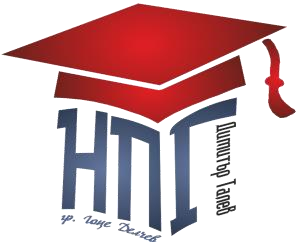 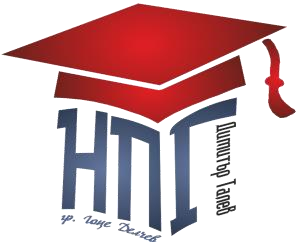                                                        З А Я В Л Е Н И Е от ..........................................…………………………………………………………………………… живущ/а/.......................................………………………………………………………………………ученик/чка/ от ................. клас            Желая да ми бъде отпусната месечна стипендия за ученици без родители  за ....……….... срок на учебната 20……/20….. година.                                                     Д Е К Л А Р И Р А М: Семейно положение:  1.Баща .............................................................................................................................................живущ .......................................................................................................................................................................  2.Майка ...........……………………………………………………………………………...........живуща .............................................................................................……………………………. ЗАБЕЛЕЖКА: Срещу името на починалия родител се записва: „починал“. Прилагам следните документи/при кандидатстване за първи път/: ............................................................................................................................ .............................................................................................................................  Известно ми е, че за вписване на неверни данни в тази декларация нося отговорност по чл. 313 от Наказателния кодекс и получената неправомерно стипендия подлежи на връщане. Дата: ..................                            	 	 	              Декларатор:.......…………….. гр. Гоце Делчев Наложени наказания с решение на ПС:……………….    Кл.Ръководител:……………………..                                                                                                                          /                                   /                           